Name_________________   Period__________           Date___________________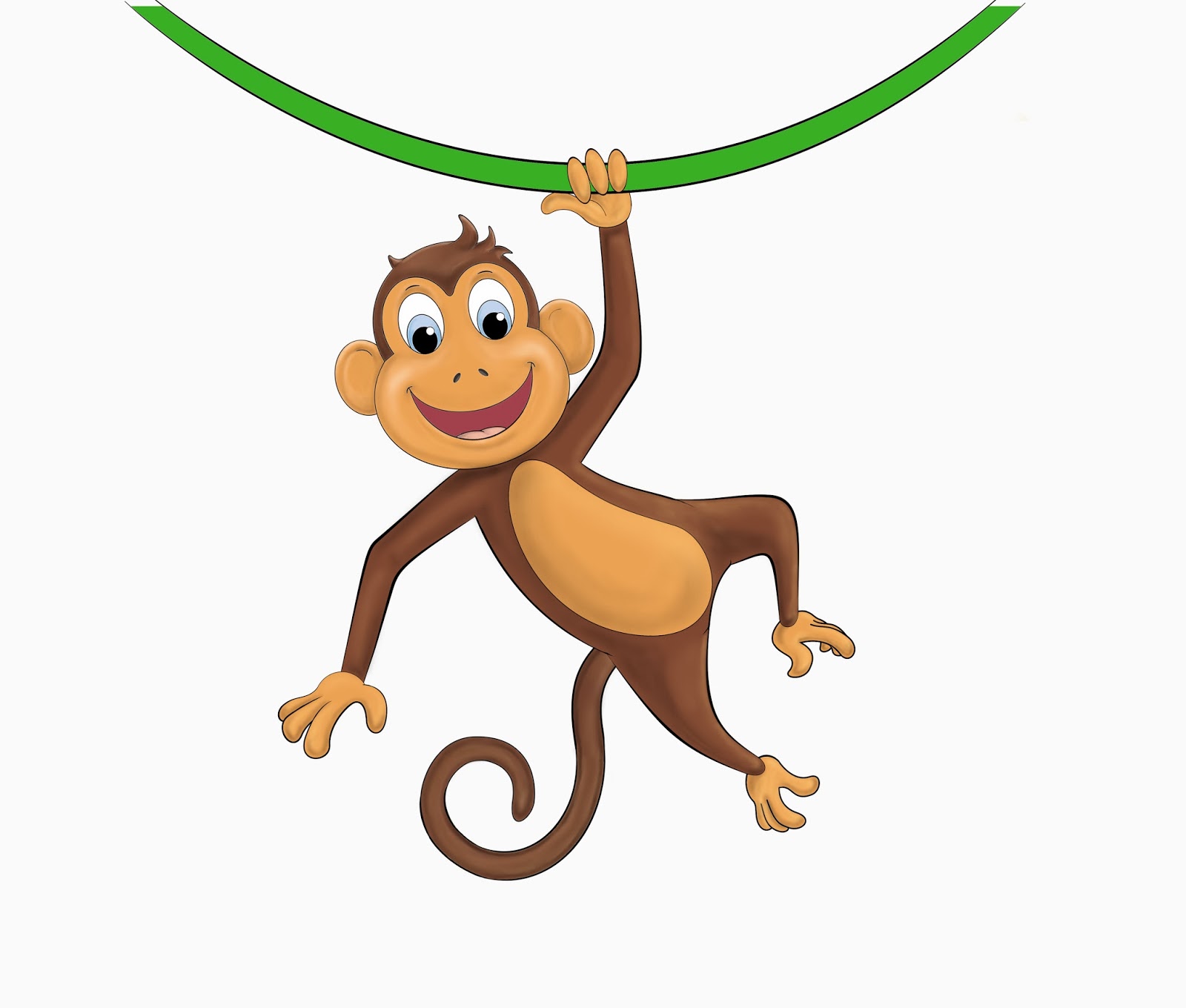 Lab: Using a Dichotomous Key to Identify Primates Why is it important to classify things?You may be wondering why you should care about taxonomy, which is the scientific study how living things are classified. Classification is the process of grouping things based on their similarities. Classification is very important in science because it helps organize living things into groups so it becomes easier to study them. What is a Dichotomous Key?A dichotomous key is a guide of paired statements that help classify and identify living organisms. It is one of the most useful tools available to a scientist trying to identify an organism. By reading the statements in the taxonomic key you can begin to identify the object based on its physical characteristics. By using their physical characteristics that are easily observed to make an accurate identification of the organism. Directions to Identify PrimatesYou will be given 12 pictures of various primate animals. You will use the dichotomous key to identify each one.Observe each picture of organisms carefully. Read the paired statements in each of the boxes (1-11) and decide which of the statements applies to the organism you are trying to identify. Follow the directions in the right-hand column to lead you to your next choices.Continue making choices until you reach the name of the primate.Primate Taxonomic Key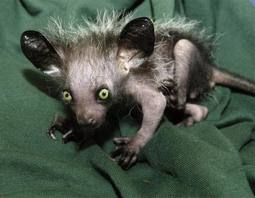 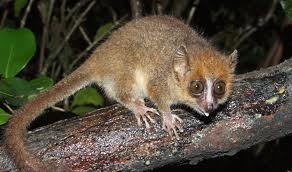 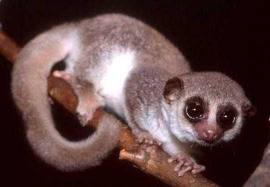 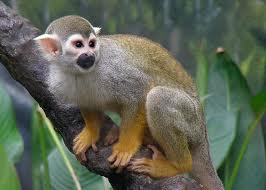 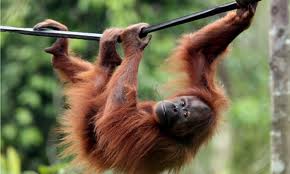 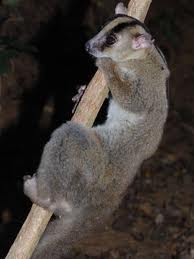 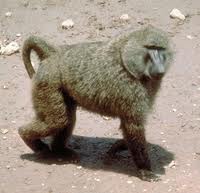 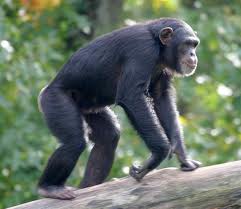 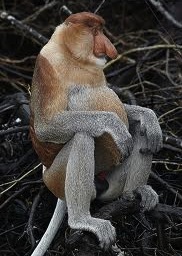 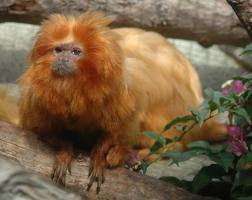 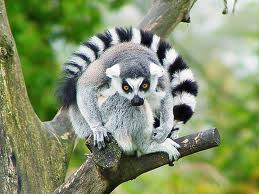 Why is it important to classify living organisms? 																																			                                                   .Explain why are physical features most often used when using a dichotomous key? 																																													                                                   .Trees are usually identified by their leaves.  List two ways that a tree might be classified and identified in the winter when they have no leaves.Suppose you visited a large birdhouse at the zoo.  List two characteristics you could use to classify the different types of birds.Part B: Construct a Dichotomous key Examine the group of items your teacher gives you. List some characteristics you could use to classify these items into groups. 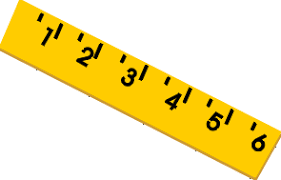 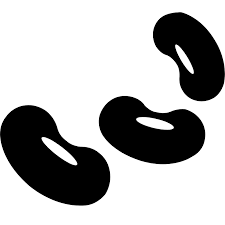 Ex. Smaller than 1 cm or Larger than 1 cm.  Using the dichotomous key from part A as a model, construct a key for your group of items. Make sure that each of the paired statements in your key are opposites. Once your dichotomous key is complete give it a title , test it with each item and revise your key if necessary.Exchange keys with another group to identify items. You may give suggestions______________________Dichotomous KeyName of PrimateName of PrimatePrimate 1:Primate 7:Primate 2:Primate 8:Primate 3:Primate 9:Primate 4:Primate 10:Primate 5:Primate 11:Primate 6:Primate12:1No tailsGo to line 21Have TailsGo to line 42Animal stays mostly on groundGorilla2Animal stays mostly in treesGo to line 33Has long, red furOrangutan3Has short, dark furChimpanzee4Eyes are very large compared to size of the headGo to line 54Eyes are small compared to size of the headGo to line 65Pointed EarsMouse lemur5Rounded EarsFat-tailed lemur6Elongated (long) noseGo to line 76Normal noseGo to line 87Reddish, fleshy noseProboscis monkey7Grey, firm noseBaboon8Has stripesGo to line 98Does not have stripesGo to line 109Has stripes down the headFork-marked lemur9Has a striped tailRing-tailed lemur10Has a mane like a lionTamarin10Does not have a mane like a lionGo to 1111Large ears, rounded at tipsAye Aye11Large ears that are pointedSquirrel monkey